МКУ “Межпоселенческая библиотека” Олекминского района РС(Я)Центральная библиотека им. Л. Н. ГабышеваМетодическое пособие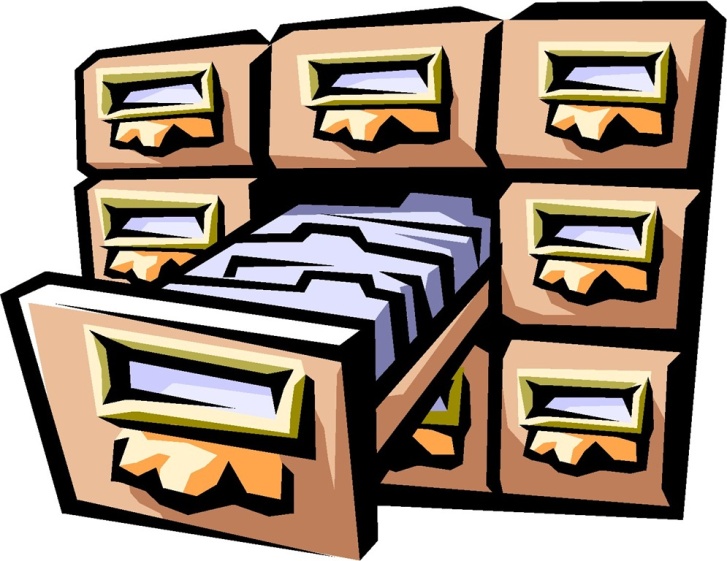 Олекминск, 2019Составитель:Попова И. Ф., ведущий библиотекарь отдела комплектования и обработки.Работа с библиотечными каталогами : методическое пособие / МКУ “Межпоселенческая библиотека” Олекминского района; сост.: И. Ф. Попова. – Олекминск. – 2019. –[19] с.ВведениеВ современной библиотеке каталоги – основа любой библиотечной деятельности. Они играют решающую роль в оперативном и качественном осуществлении  важнейших библиотечных функций. Основное назначение библиотечного каталога подчеркнуто в Стандарте по библиотечному делу ГОСТ 7.0-99 Информационно-библиотечная деятельность, библиография. Термины и определения.Библиографический каталог: библиографическое пособие, раскрывающее состав и (или) содержание фондов документов библиотек, книготорговых учреждений) Библиографическая картотека: Библиографическое пособие, реализованное в карточной форме и не связанное жестко с определенным фондом документов.Библиографический каталог – это перечень произведений печати и других документов, имеющихся в фонде библиотеки, или групп библиотек, составленный по определенному принципу и раскрывающее состав и содержание библиотечных фондов. Каталог слово греческое – означает “опись”, “перечень”. Библиотечный каталог – это перечень имеющихся в библиотеке печатных изданий, составленных по определенной схеме. Каталоги составляют из карточек. Каждая карточка – описание книги или статьи.Система каталогов - важнейшая часть справочно-библиографического аппарата библиотеки. Каталоги отражают все хранящиеся в фонде документы.Характерная черта современной системы каталогов – наличие традиционных (карточных) и нетрадиционных (электронных). Каталоги служат основой любого вида библиотечно-библиографической деятельности.Организация библиотечного каталога –  это определение структуры библиотечного каталога и совокупность процессов его внутреннего и внешнего оформления.Оформление каталога подразделяется на внешнее и внутреннее.К внешнему оформлению относятся: этикетки и нумерационные обозначения на каталожных ящиках, информационные тексты (над шкафами и непосредственно на каталожных шкафах).К внутреннему — разделительные карточки (Разделители).Виды каталоговАлфавитный каталогАлфавитный каталог - библиотечный каталог, в котором библиографические записи располагаются в алфавитном порядке имён (фамилий) индивидуальных авторов, наименований коллективных авторов или заглавий документов.С помощью АК можно проводить поиск по следующим типам запросов:имеются ли произведения данного автора в фондах библиотеки;какие произведения данного автора имеются в библиотеке;какие переиздания данного произведения имеются в фондах;какие выпуски входят в ту или иную серию;в каком году вышло данное издание, каково место издания.Оформление алфавитного каталога бывает внешнее и внутреннее.Внешнее оформление – это оформление шкафов и ящиков каталога.Все ящики нумеруются арабскими цифрами, ящики снабжаются этикетками, которые отражают материал, содержащийся в ящике. На этикетках могут быть указаны буквы, слоги или слова, которыми начинаются библиографические записи первой и последней карточек ящика.Внутреннее оформление осуществляется при помощи каталожных разделителей. В среднем разделители размещаются через 60-70 карточек. Правила расстановки карточек в АКВ основу организации АК положен алфавитный признак, при котором библиографические записи располагаются в алфавитном порядке заголовков индивидуальных и коллективных авторов и заглавий документов.При расстановке карточек в АК нужно придерживаться алфавита заголовка, заглавияКарточки в АК должны быть расставлены в строгом алфавите по принципу «слово за словом» в соответствии с буквенным составом начальных слов заголовков индивидуальных, коллективных авторов и заглавий библиографических записей (БЗ). При этом предлог, союз, междометие в БЗ приравниваются к слову:В мирные дниВ пламени и славеВасильев, К. А.Ваш подарокВо имя жизниВо славу РодиныВолжский, Н. П.В случае совпадения первых слов БЗ карточки расставляются по алфавиту вторых слов, а если совпадают и вторые слова, – то по третьему и т. д.:Вопросы антропологииВопросы археологииВопросы истории ВеликобританииВопросы истории ДанииКарточки на авторов-однофамильцев расставляются в порядке алфавита их инициалов. Раньше всех ставится карточка с такой фамилией, при которой нет инициалов, затем карточка, на которой обозначена фамилия с одним инициалом, затем с двумя инициалами, после чего фамилии в алфавите раскрытых имен и отчеств:Михайлов.Михайлов, А.Михайлов, А. Н.Михайлов, Александр Алексеевич.Михайлов, Александр Иванович.Михайлов, Александр Сергеевич.Михайлов, Алексей Алексеевич.Михайлов, Алексей Степанович.Карточки на произведения одного и того же автора расставляются в следующем порядке:Полное собрание сочиненийСобрание сочиненийСочиненияИзбранные произведенияИзбранные сочиненияОтдельные произведения (в порядке алфавита заглавий)Персоналии о немПримечание: «Избранные стихи», «избранная проза», «избранные поэмы» и т. п. расставляются в ряду «отдельных произведений». Например:Толстой, Лев Николаевич.Полное собрание сочинений. В 90 т.Собрание сочинений. В 22 т.Сочинения. В 5 т.Избранные произведения. В 2 т.Избранные сочинения. В 3 т.Анна КаренинаВойна и мирИзбранноеСмерть Ивана ИльичаЛ. Н. Толстой в изобразительном искусстве.Карточки на авторов с двойными фамилиями ставятся после авторов с одной фамилией:Смирнов, М. П.Смирнов-Аляев, Г. А.Смирнова, Е. С.Смирнова-Ракитина, В. А.Сокращенная форма (аббревиатура)наименования страны, организации, общества, учреждения и т. п. при расстановке рассматривается в сочетании букв, т. е. не раскрывается и ставится в порядке алфавита букв сокращенного наименования:Соединенные штаты АмерикиСуздальСША.Если заглавие начинается с числительного в виде цифры, то расстановка производится по буквенному прочтению цифры:Сорин, Ю. Н.40 австралийских новеллСорок лет ВЛКСМСорокин, В. А.40-летие первой Конституции СССРПри совпадении заглавий и сведений, относящихся к заглавию, БЗ расставляются в прямом хронологическом порядке годов издания. БЗ многотомных изданий, которые выходили в течение нескольких лет, расставляются по первому указанному в описании году издания.БЗ без указания года издания («б. г.») нужно ставить впереди. Например:Толстой, Лев Николаевич.Собрание сочинений. В 22 т. – М., 1978–1985.Собрание сочинений. – М., 1980.Анна Каренина : роман. – М., [б. г.].Анна Каренина : роман. – М., 1953.Артикли, артикли, слитые с предлогами, предлоги, приставки, приведенные в заголовке БЗ перед фамилией автора и написанные раздельно, через дефис или апостроф, при расстановке рассматриваются как раздельная часть фамилии, и воспринимается как отдельное слово.Фамилии с артиклями: Де, Ла, Лас, Ле, Лес, Лос, Эль.Ла Гума, А.Ла Плант, Линда.Лаан, И. Ю.Эль Греко (Доминико Теокопули)Эльбурих, Г. С.Фамилии с артиклями, слитыми с предлогами: Ам, Да, Далла, Дез, Делла, Дель, Дес, Дос, Ду, Дю, Тен, Тер, Цур.Дю, С. В.Дю Морье, Дафна.Дюамель, Жорж.Тер – Симонян, Н. А.Теракопян, Л. А.Фамилии с предлогами: Ван, Ван де, Вандель, Ван дер, Де.Ван дер Ват, Д.Вандымова, Е. П.Фамилии с приставками и апострофом: Абу, Бен, Д’, Ибн, М’, Н’, Мак, О’, Т’.Абу-ль-Фарадж аль-Исфахани.Абубакиров, В. Ф.Д’Агата, Джузеппе.Д’Оревильи, Жюль Барбе.Да здравствует революция!Артикли, артикли, слитые с предлогами, приставки не принимаются во внимание при расстановке, если:они стоят в заголовке БЗ в конце фамилий, например:Гольц, Рюдигер фон дерГольц, Рюдигер.это определенные артикли (ад, аз, ал, аль (эль), ар, ас, ат, аш) в фамилиях арабского происхождения, приводимые в заголовке БЗ перед фамилией всегда со строчной буквы:Джабаев, Джамбул.аль-Джабери, Мухаммед Салех.Сиаманто.эль-Сибаи, Юсеф.Сибаки, Ёсико.Основное заглавие может состоять из одной фразы (простое заглавие) или нескольких фраз (сложное заглавие). В сложном заглавии фразы отделяются друг от друга точкой.При расстановке карточки, имеющие простое заглавие, следует ставить перед карточками, имеющими сложное заглавие, если простое идентично первой части сложного заглавия. Например:Человек.Человек. Земля. Хлеб : сборник.Человек в кожаной тужурке : повести.Большие массивы учебников, учебных пособий, хрестоматий, которые имеют одинаковые заглавия, нужно расставлять в восходящей последовательности годов обучения. Частные разночтения в сведениях, относящихся к заглавию, при этом не учитываются. Например:Русский язык : учеб. пособиеРусский язык : учеб. пособие для 5–6 кл. нац. шк. РСФСРРусский язык : учеб. пособие для вузов.Сложные слова в заглавии, соединенные дефисом, расставляются как два самостоятельных слова.Пресс для вулканизации стыков…Пресс-курьерПресс-релиз, 2004 годПресса и социальная активность масс.Примечание: сложные слова, соединенные дефисом, расставляются как одно слитное слово, если его первая часть не употребляется самостоятельно. Например:Научно-атеистическая библиотекаНаучное наследиеНаучно-исследовательская работаСоциально-гуманитарные знанияСоциальное образованиеСоциально-политическая ситуацияСистематический каталогСистематический каталог представляет собой перечень книг (или других произведений печати), библиографические описания которых группируются в зависимости от содержания книг по отраслям знания и дальнейшим более дробным подразделениям, расположенным в последовательности от более общих к частным. В систематическом каталоге, в отличие от алфавитного, библиографические описания книг, относящихся к одной отрасли знания, будут сосредоточены в одном месте каталога, независимо от того, кто является их автором.СК, благодаря его структуре, дает возможность получить ответ на вопрос, какие книги по той или иной отрасли знания (например, какие книги по биологии) или определенному ее разделу (например, ботанике) имеются в библиотеке.В СК описания изданий располагаются в соответствии с их содержанием по отраслям знания, которые следуют одна за другой в определенной связи и последовательности.
Составляется СК на основе определенной системы классификации и раскрывает библиотечный фонд по содержанию.Оформление систематического каталогаОформление подразделяется на два вида, как и в алфавитном каталоге, - на внешнее и внутреннее.К внешнему оформлению СК относятся надписи на этикетках каталожных ящиков. На этикетках указывает номер ящика, индекс и наименование отраслевого деления, а ниже - первый и последний индексы карточек, включённых в данный ящик.Внутреннее оформление включает формирование отделов каталога на основе индексов, присвоенных в процессе систематизации.СК оказывает большую помощь библиотекарям во внутренней работе. По каталогу работники библиотек ведут целенаправленное постоянное изучение книжного фонда, выясняют, в какой мере его состав соответствует задачам библиотеки и запросам читателей, как укомплектованы библиотека по различным отраслям знания, учитывают пробелы, устанавливают, где и какие из них нужно ликвидировать в первую очередь, в каком направлении вести пополнение библиотеки новой литературой, т. е. каталог помогает в комплектовании и доукомплектовании книжного фонда.Нумерация ящиков СК имеет большое значение, позволяет найти  предшествующий и последующие ящики каталога, вынуть их из каталожного ящика и поставить обратно.Номер ящика помещается либо на этикетке, либо за его пределами. Номер должен быть четко выделен цветом. Ящики нумеруются слева направо, горизонтальными рядами.Этикетки каталожного ящика содержат два элемента: индекс и наименование отраслевого деления и индексационный интервал (первый и последний классификационные индексы данного ящика без формулировок).Если раздел ББК занимает в каталоге два-три ящика, то наименование раздела дополняется словами «продолжение», «окончание».3 Техника                                Технические науки                                 3 – 34.53 Техника                                 Технические науки                                 (продолжение)                                  34.6 – 37.95 (3)                   3   Техника                              Технические науки                               (окончание)                               38 – 39.9 ВСК библиографические записи располагаются по отраслям знаний в соответствии с определенной системой библиографической классификации. ББК.Основные деления таблиц ББК:1 – Общенаучное и междисциплинарное знание2 – Естественные науки3 – Техника. Технические науки4 – Сельское и лесное хозяйство5 – Здравоохранение. Медицинские науки60 – Социальные науки в целом. Обществознание60.5 – Социология60.6 – Статистика60.7 – Демография63 – История. Исторические науки65 – Экономика. Экономические науки67 – Право. Юридические науки68 – Военное дело. Военная наука70– Культура. Культурология80/84 – Филологические науки. Художественная литература85 – Искусство. Искусствознание86 – Религия. Мистика. Свободомыслие87 – Философия88 – Психология9 – Литература универсального содержания (словари, справочники, указатели, энциклопедии)Каждая отрасль знания имеет условное (цифровое и буквенное) обозначение –индекс.Эти основные отделы делятся на подотделы.Например: Естественные науки (Естествознание)Основные деления:20 Естественные науки в целом. Естествознание в целом.22 Физико-математические науки (математика, механика, физика,астрономия)24 Химические науки.26 Науки о земле (геодезия, геофизика, геология и география.)28 Биологические науки (науки о живой природе).Каждый подотдел делится ещё.Например:22 Физико-математические науки.Основные деления:22.1 Математика22.2 Механика22.3 Физика22.6 АстрономияСоответственно и эти отделы могут делиться ещё мельче. Например:22.10 Элементарная математика22.11 Высшая математика22.12 Основания математики. Математическая логика22.13 Теория чисел22.14 Алгебра22.15 Геометрия. ТопологияКраеведческий каталогКраеведческий каталог - региональный каталог, отражающий документы краеведческого содержания. Краеведческий каталог универсален, он многосторонне раскрывает литературу о жизни края. Основная задача КК – раскрыть для читателя всю имеющуюся литературу о данной местности.Оформление краеведческого алфавитного каталога аналогично оформлению общего алфавитного каталога, с одним лишь исключением. Карточки на якутском языке в краеведческом алфавитном каталоге ставятся перед карточками на русском языке, с сохранением алфавитного порядка.Принцип оформления краеведческого систематического каталога также схож с общим СК, с учетом краеведческого ТБК (территориальная библиотечная классификация).Краеведческое ТБКЯ1 – Республика Саха (Якутия) в целом.Я13 – Документы и материалы правительстваЯ19 – Якутия в целом (общие работы).Я195 – Районы, посёлки, сёла.Я197 – Население.Я197.3 – Языки. Языкознание.Я2 – Общественно-политическая жизнь РС (Якутия).Я22 – Управление Якутской АССР (указы).Я23 – Якутская организация ВЛКСМ.Я24 – Труд и профдвижение.Я3 – Природа и природные ресурсы.Я32 – Геологическое строение и геологическая история.Я33 – Рельеф. Геоморфология.Я34 – Полезные ископаемые.Я35 – Гидрография и гидрогеология.Я36 – Метеорологическая и климатическая характеристика.Я37 – Растительный мир.Я38 – Животный мир.Я39 – Охрана природы.Я4 – Народное хозяйство. (Хозрасчёт. Рынок, Внешнеэкономические связи. Управление народным хозяйством. История народного хозяйства).Я41 – Промышленность.Я42 – Отдельные отрасли промышленности.Я43 – Строительство. Строительная промышленность.Я44 – Транспорт.Я45 – Связь.Я46 – Сельское хозяйство.Я5 – Здравоохранение. Медицинские учреждения. Физическая культура и спорт.Я6 – Культурное строительство. Научная жизнь. Народное образование. Печать.Я63 – Народное образование. История народного образования.Я64 – Культурно-просветительная работа.Я65 – Краеведческая работа.Я68 – Печать.Я7 – Искусство. Область в произведениях печати.Я74 – Прикладное искусство.Я75 – Музыка.Я77 – Киноискусство.Я8 – Литературная жизнь. Область в художественной литературе. Фольклор.Я82 – Местные писатели, их произведения и литература об их жизни и деятельности.Я89 – Местный фольклор. Сказители.Я9 – История.Я91 – История Якутии до Великой Октябрьской социалистической революции.Я92 – История Якутии в советский период.Я94 – Архивы и архивное дело.   Я96 – Этнографическая характеристика области. История. Шаманизм.ЗаключениеУровень качества и эффективности использования каталогов существенно влияет на результативность всех направлений библиотечной работы. При поступлении в фонд новой литературы, библиотекарь должен закончить расстановку карточек в алфавитный и систематический каталоги в течение недели. В современной библиотеке каталоги — основа любой библиотечной деятельности, и поэтому их следует рассматривать как обязательный элемент в работе каждой библиотеки. Они играют решающую роль в оперативном и качественном осуществлении важнейших библиотечных функций. Широко известно значение каталогов в формировании и эффективности использования библиотечных фондов, повышении уровня справочно-библиографической, информационной, индивидуальной и массовой работы с читателями.Основная функция системы каталогов – обеспечение выполнения задач, стоящих перед библиотекой: образовательных, культурно-просветительных, информационных. Система каталогов – важнейший инструмент пропаганды литературы и информационной культуры.